Application Dear applicant,We are pleased about your interest and ask you to introduce yourself with the following application form.I would like to participate in the European Bibliodrama Facilitator Training - Advanced Course 2023-2025. I am (name, addresses, birthday, telephone and email)
…Profession and occupation:
…My history/experience with Bibliodrama:
…What motivates to participate - and what possibility do you have to practice Bibliodrama in your full-time or voluntary field of practice?
…Do you have the intention and opportunity to participate in all five units of the advanced course?
…What skills or talents do you have that could be useful for your Bibliodrama practice?
…Do you leading/facilitating Bibliodrama? Who?
…In which languages can you communicate?
…Some Societies for Bibliodrama have the possibility to delegate its members to this training and to support interested people from countries with low-income levels.O	I am dependent on financial support from the German Bibliodrama Society (GfB) or others.O	I have German citizenship, would benefit from the funding of my participation by the GfB under the ERASMUS+ program and would make a solidarity contribution to the best of my ability to enable others to participate.Date and signature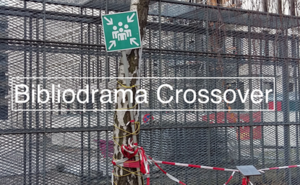 